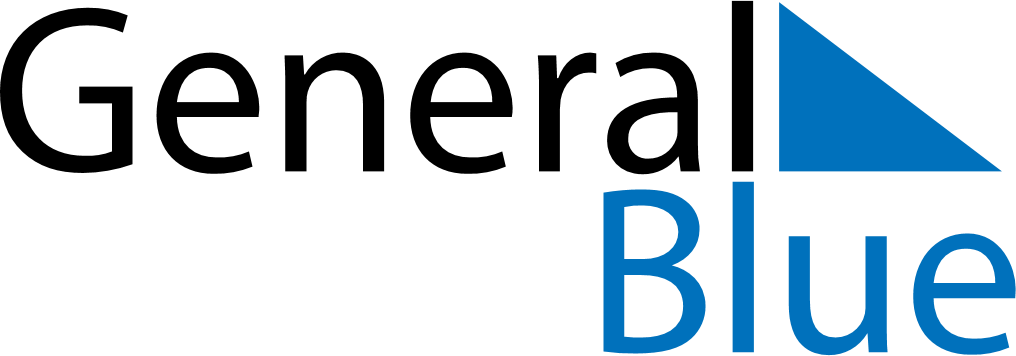 July 2024July 2024July 2024July 2024July 2024July 2024Brekstad, Trondelag, NorwayBrekstad, Trondelag, NorwayBrekstad, Trondelag, NorwayBrekstad, Trondelag, NorwayBrekstad, Trondelag, NorwayBrekstad, Trondelag, NorwaySunday Monday Tuesday Wednesday Thursday Friday Saturday 1 2 3 4 5 6 Sunrise: 3:09 AM Sunset: 11:40 PM Daylight: 20 hours and 30 minutes. Sunrise: 3:11 AM Sunset: 11:39 PM Daylight: 20 hours and 27 minutes. Sunrise: 3:13 AM Sunset: 11:37 PM Daylight: 20 hours and 24 minutes. Sunrise: 3:15 AM Sunset: 11:36 PM Daylight: 20 hours and 20 minutes. Sunrise: 3:17 AM Sunset: 11:34 PM Daylight: 20 hours and 16 minutes. Sunrise: 3:19 AM Sunset: 11:32 PM Daylight: 20 hours and 12 minutes. 7 8 9 10 11 12 13 Sunrise: 3:21 AM Sunset: 11:30 PM Daylight: 20 hours and 8 minutes. Sunrise: 3:24 AM Sunset: 11:28 PM Daylight: 20 hours and 4 minutes. Sunrise: 3:26 AM Sunset: 11:26 PM Daylight: 19 hours and 59 minutes. Sunrise: 3:29 AM Sunset: 11:24 PM Daylight: 19 hours and 54 minutes. Sunrise: 3:31 AM Sunset: 11:21 PM Daylight: 19 hours and 50 minutes. Sunrise: 3:34 AM Sunset: 11:19 PM Daylight: 19 hours and 45 minutes. Sunrise: 3:37 AM Sunset: 11:17 PM Daylight: 19 hours and 40 minutes. 14 15 16 17 18 19 20 Sunrise: 3:39 AM Sunset: 11:14 PM Daylight: 19 hours and 34 minutes. Sunrise: 3:42 AM Sunset: 11:12 PM Daylight: 19 hours and 29 minutes. Sunrise: 3:45 AM Sunset: 11:09 PM Daylight: 19 hours and 24 minutes. Sunrise: 3:48 AM Sunset: 11:06 PM Daylight: 19 hours and 18 minutes. Sunrise: 3:51 AM Sunset: 11:04 PM Daylight: 19 hours and 12 minutes. Sunrise: 3:54 AM Sunset: 11:01 PM Daylight: 19 hours and 7 minutes. Sunrise: 3:57 AM Sunset: 10:58 PM Daylight: 19 hours and 1 minute. 21 22 23 24 25 26 27 Sunrise: 3:59 AM Sunset: 10:55 PM Daylight: 18 hours and 55 minutes. Sunrise: 4:02 AM Sunset: 10:52 PM Daylight: 18 hours and 49 minutes. Sunrise: 4:05 AM Sunset: 10:49 PM Daylight: 18 hours and 43 minutes. Sunrise: 4:08 AM Sunset: 10:46 PM Daylight: 18 hours and 37 minutes. Sunrise: 4:12 AM Sunset: 10:43 PM Daylight: 18 hours and 31 minutes. Sunrise: 4:15 AM Sunset: 10:40 PM Daylight: 18 hours and 25 minutes. Sunrise: 4:18 AM Sunset: 10:37 PM Daylight: 18 hours and 19 minutes. 28 29 30 31 Sunrise: 4:21 AM Sunset: 10:34 PM Daylight: 18 hours and 13 minutes. Sunrise: 4:24 AM Sunset: 10:31 PM Daylight: 18 hours and 7 minutes. Sunrise: 4:27 AM Sunset: 10:28 PM Daylight: 18 hours and 1 minute. Sunrise: 4:30 AM Sunset: 10:25 PM Daylight: 17 hours and 54 minutes. 